Первомайская г. Витебска  районная организация Белорусского профсоюза работников образования и науки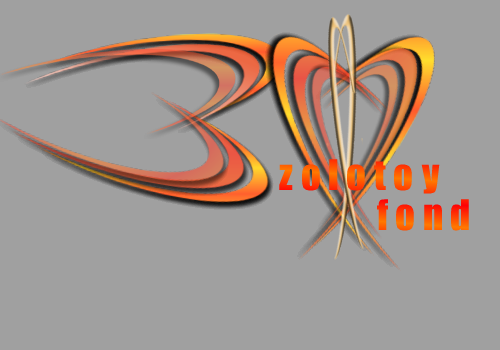                                                                          Районный совет ветеранов «Золотой фонд»профсоюза работников образования и науки                                                  Первомайского района г.ВитебскаПротоколсобрания председателей первичных организаций ветеранов профсоюза работников науки и образования.От27 декабря 2013 года№2Г.ВитебскПредседательствовал: Г.В.Велегжанина Секретарь: Ремшенко Зоя ИгнатьевнаПрисутствовали: 41   председатель первичных организаций учреждений образования        (список прилагается)Приглашались: Иванова Галина Ивановна, представитель районного комитета профсоюза работников образования и науки, члены Президиума районного Совета «Золотой фонд».Повестка дня:Отчет председателя Президиума Совета ветеранов «Золотой фонд» за 2013 год.Отв. М.Л. ТроицкаяДеловое общение председателей первичных организаций.Цели:Оценка работы Совета ветеранов «Золотой фонд» в 2013 году;Знакомство с практикой работы первичных организаций под рубрикой «А у нас…»;Выработка конструктивных предложений по совершенствованию работы Совета ветеранов в 2014 году;Внесение предложений по организации конкретных мероприятий и включению их в план работы на 2014 год;Содействие более близкому деловому знакомству председателей первичных организаций друг с другом.Отв. Председатели первичных организаций, члены Президиума.Выступления по обсуждению доклада и выработке проекта решения.Отв. Председатели первичных организаций, члены Президиума.Разное.Слушали: По первому вопросу слушали Троицкую Марину Лельевну, председателя районного Совета ветеранов педагогического труда « Золотой фонд». Она выступила с отчетным докладом « Об итогах работы районного Совета ветеранов «Золотой фонд». Текст доклада прилагается.После работы в группах по обсуждению доклада и выработке предложений по совершенствованию работы ветеранской организации в2014 году выступили:С.Д.Понизович, председатель первичной организации гимн.№9;В своем выступлении она предложила признать  работу Совета Ветеранов  удовлетворительной. Светлана Дмитриевна рассказала о мероприятиях учреждений образования, которые проходили при активном участии ветеранов. Это традиционные поздравления с праздниками и памятными датами, приглашения на праздничные встречи в гимн.№9, в УО СШ №12, УО СШ №38, УО СШ №40. Вечера встреч и концертные программы с участием ветеранов в ЦТД и М, туристические поездки В г.Гродно (СШ №38) и г.Минск (СШ№40) и др. мероприятия. С.Д. Понизович предложила в 2014 году уделить больше внимания возможности организации туристических поездок для ветеранов и организации компьютерных курсов.Т.А. Барановская, председатель первичной организации гимн.№8;Т.А.Барановская присоединилась к предложению, признать работу Совета ветеранов удовлетворительной. Рассказала о работе, которая проходит в школах и ДОУ с ветеранами. Отметила внимание к ветеранам при проведении традиционных праздничных мероприятий, участие ветеранов в выставках, благотворительных марафонах. Предложила  уделить больше внимания работе с ветеранами-инвалидами. Содействовать организации консультаций с врачами для ветеранов при проведении ежегодных профосмотров, а также возможность организации консультаций юристов. Т.А.Барановская поблагодарила Президиум Совета ветеранов за работу.С.И.Басенок, председатель первичной организации УО Ясли-сад №101;С.И.Басенок. присоединившись к предложенной ранее оценке работы Совета ветеранов, предложила обратить внимание на личностный подход к каждому ветерану, своевременное доведение информации до каждого. Высказала  общее пожелание от группы ветеранов, организовывать больше экскурсионных поездок, спортивных мероприятий.Л.А.Банкович, председатель первичной организации УО  гимн.№5;Л.А.Банкович предложила признать работу Совета ветеранов удовлетворительной и присоединилась к пожеланиям об организации поездок, консультаций специалистов для ветеранов. Рассказала о мероприятиях, проведенных в УО СШ №25, УО гимн.№5 УОСШ№43 УО Ясли-сад №82,52,106. здесь в прктике работы и посещения ветеранов на дому, приглашение их в УО, и проведение мероприятий с участием самих ветеранов: вечера романса. Театральные постановки, концерты, выставки.Л.И.Орловская, председатель первичной организации УО»ГДУРР№2»;Л.И.Орловская рассказала об активном участии ветеранов в юбилее учреждения образования, о посещениях ветеранов на дому. Предложила уделить внимание оповещению ветеранов о проводимых в городе и районе мероприятиях для них. Присоединилась к высказанной ранее оценке работы Совета. Р.С.Фирсова, председатель первичной организации УО «Ясли-сад№76»;В своем выступлении Р.С.Фирсова рассказала о встречах учащихся с ветеранами войны и труда в УО: о дне национальной кухни, коллективному походу в драмтеатр, которые проводились в УО Ясли-сад №8, об экскурсии по пушкинским местам для ветеранов и педагогов ШИСС и др. Предложила признать работу Совета в 2013 году удовлетворительной и высказала просьбу об организации компьютерных курсов и познавательных экскурсий  для ветеранов. Поблагодарила за мероприятия, которые проводились в2013 году.Т.Н.Правис, председатель первичной организации УО «СШ№35»;Т.Н.Правис  присоединилась к высказанным ранее оценкам и предложениям по организации работы ветеранской организации «Золотой фонд». Отметила интересные мероприятия, которые проходили в районе и в УО. Особое внимание предложила отвести операции «Забота», посещая на дому ветеранов преклонного возраста, которые не могут выходить из дома.Р.С.Дервоед, председатель первичной организации УО «Ясли-сад №48»;Р.И.Токаренко, председатель первичной организации УО «Ясли-сад №18»;Р.С.Дервоед и  Р.И.Токаренко рассказали об интересных для ветеранов мероприятиях УО Ясли-сад. Высказали пожелание о более активном привлечении ветеранов дошкольных УО  к работе Совета ветеранов «Золотой фонд». Предложили организовать поездки в г.Полоцк, г. Минск. После обсуждения доклада М.Л.Троицкая ответила на вопросы, заданные в процессе обсуждения. Она предложила увеличить представительство в Президиуме Совета ветеранов и ввести в его состав представителей от дошкольных  УО.С проектом постановления присутствующих ознакомила Г.В.Велегжанина, член Президиума Совета ветеранов.  Постановили:1.Признать работу Совета ветеранов «Золотой фонд» в 2013 году удовлетворительной.Голосовали:«За»-41«Против»-0«Воздержались»-02.Ввести в состав Президиума Совета ветеранов Токаренко Р.И.       Голосовали:«За»-41«Против»-0«Воздержались»-03. Поручить Президиуму Совета ветеранов «Золотой фонд» подготовить план работы на2014 год с учетом высказанных в процессе обсуждения доклада пожеланий.До 20 января 2014 года. Представить план работы на утверждение  на собрание председателей первичных организаций ветеранов образования Первомайского района.До 1февраля 2014г.Голосовали:«За»-41«Против»-0«Воздержались»-0Далее выступила Иванова Г.И.,  она ответила на вопросы ветеранов  в адрес районного комитета профсоюза работников образования, а также поздравила всех присутствующих с Новым годомПредседатель                                  Велегжанина Г.В.Секретарь                                        Ремшенко З.И.